MaquetteTITRE Prénom NOM de l’auteur 1, Prénom NOM de l’auteur 2Résumé Maximum de la taille 250 motsMots-clés : 3-5 mots-clés TITLEAbstract Maximum length: 250 wordsKey words: 3-5 key words 1. 1.1.2.	Tableau : position horizontale centrée, style simple, un interligne.  Exemple :Tableau no. TitreFigure : position horizontale centrée, style simple, un interligne.  Exemple :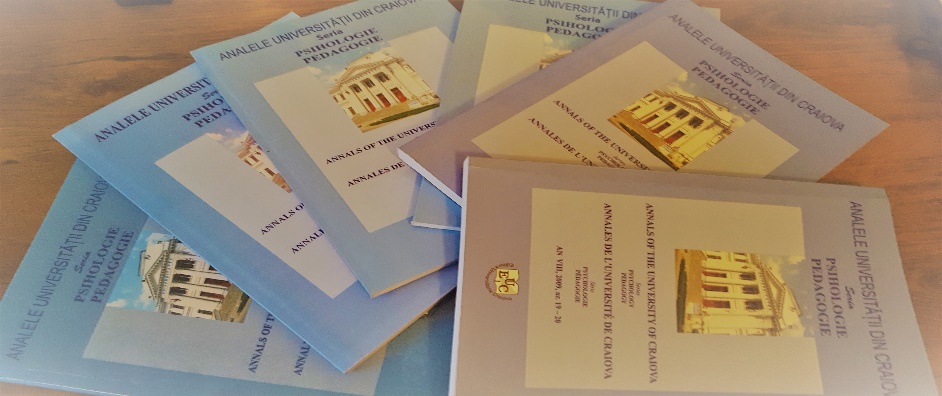 Figure no. 1. TitreRÉFÉRENCES BIBLIOGRAPHIQUESNom 1, (initiale du prénom, majuscule suivie d’un point) 1 (coord.). (année). Titre1. Lieu de la publication : Maison d’édition.Col. 1Col. 2Col. 3Col. 4Col. 51010101010